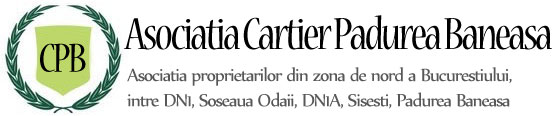 A D E Z I U N ESubsemnatul /SC__________________________, domiciliat(a) în localitatea __________________, judetul/sector______________ str. ________________________, nr.___, bl.___, sc.___, apart.___,  sau CUI…………………………tel ………………………email……………………..  în conformitate cu dreptul de asociere prevazut de art. 12 din Statutului Asociatiei, doresc sa devin membru   si sa contribui la realizarea scopului si obiectivelor  Asociatiei Cartier Padurea Baneasa, privind dezvoltarea urbana a cartierului,  atat din punct de vedere al infrastructurii, cat si din punct de vedere al amenajarii spatiului public.Domeniile de interes ale AsociatieiDeblocarea situatiei conflictuale dintre dorinta proprietarilor de terenuri  care vor sa construiasca  si refuzul M.A.I  de a acorda aviz favorabiltrasarea strazilorextinderea retelei de alimentare cu apa si canalizare,extiderea retelei de energie electrica,extinderea retelei de gaze,extinderea retelei de fibra optica pentru telefonie, televiziune si internetasigurarea iluminatului public,asfaltarea strazilor din cartier,asigurarea ridicarii gunoaielor atat menajere cat si a celor aduse din demolari si depozitate pe terenurile proprietate privataderatizarea zonei (pentru tantari, purici si capuse), institutionalizarea cainilor comunitarialte tematici ce vor fi propuse de membrii asociatiei .DATA                                                                                 SEMNATURA_______________                                          _____________________